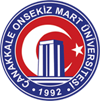 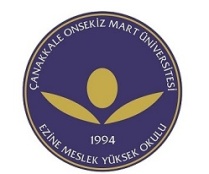     ÇANAKKALE ONSEKİZ MART ÜNİVERSİTESİEZİNE MESLEK YÜKSEKOKULUGIDA İŞLEME BÖLÜMÜ20…/20… AKADEMİK YILIYENİ KAZANAN ÖĞRENCİ ANKETİSevgili Öğrenciler; aşağıdaki anket, Çanakkale Onsekiz Mart Üniversitesi, Ezine Meslek Yüksekokulu, Gıda İşleme Bölümü’nü seçmenizde etkin olan önemli faktörlerin ve eğitim hayatınızdan ve bizlerden beklentilerinizin belirlenmesini amaçlamaktadır. Sorulara vereceğiniz yanıtlar sizleri daha yakından tanımamıza ve eğitim programımızı daha da iyileştirmemize yardımcı olacaktır. Eğitim hayatınızda başarılar diler, gösterdiğiniz ilgi için teşekkür ederiz. Dr.Öğr.Üyesi Şehnaz ÖZATAYBölüm Başkanı Kazandığınız Program: Gıda Kalite Kontrolü ve Analizi 			    Süt ve Ürünleri Teknolojisi 1. Cinsiyetiniz: 		Bay □ 		Bayan □ 2. Çanakkale Onsekiz Mart Üniversitesi Ezine Meslek Yüksekokulu, Gıda İşleme Bölümü’ne başlamadan önce hangi şehirde ikamet ediyordunuz? ……………..3. Mezun olduğunuz lise türü a. Devlet Okulu b. Anadolu Lisesi c. Meslek Lisesi d. Özel Lise e. Süper Lisef. Fen Lisesig. Diğer(lütfen Belirtiniz) 4. Sınavda Gıda İşleme Bölümü kaçıncı tercihinizdi? …… 5. Üniversite sınavına hazırlanmak için dershaneye gittiniz mi? 		Evet : □ 	Hayır : □ 6. Kendinizi nasıl bir öğrenci olarak tanımlarsınız? (Birden fazla şık işaretleyebilirisiniz) a. Bilimsel yönü ağırlıklı bir öğrenci b. Teknolojik yönü ağırlıklı bir öğrenci c. Sanatsal yönü ağırlıklı bir öğrenci d. Diğer (lütfen belirtiniz) 7. Gıda İşleme Bölümü’nü seçmenizdeki faktörler nelerdir? (Birden fazla şık işaretleyebilirisiniz) a. İyi iş olanağı b. İyi eğitim olanağı c. Arkadaşlarımın tavsiyesi d. Ailemin ve/veya öğretmenlerimin tavsiyesi e. Yaşadığım yere yakın olması f. Üniversitenin Çanakkale’de olması g. Son yıllarda güncel bir alan olması h. Diğer (lütfen Belirtiniz) 8. Gıda İşleme Bölümü’nden mezun olunca nasıl bir kariyer düşünüyorsunuz?. a. Devlet dairesinde b. Özel Sektörde c. Dikey Geçiş ile Üniversite Eğitimine devam etmek d. Şu anda fikrim yok e. Diğer (lütfen belirtiniz) 9. Gıda İşleme Bölümünü seçerken aşağıdaki hangi konularda eğitim alacağınızı düşünüyordunuz? (Birden fazla şık işaretleyebilirisiniz) a. Mikrobiyolojik Analizler b. Kimyasal Analizlerc. Duyusal Analizler d. Kalite Yönetim Sistemlerie. Gıda Üretim Yöntemlerif. Diğer (lütfen belirtiniz) 10. Bölüm yada Üniversite değişikliği yapmayı düşünüyor musunuz? Nasıl? A. Hayır düşünmüyorum B. Evet düşünüyorum a. Yeniden üniversite sınavına girerek b. Yatay geçişle başka bir üniversitenin Gıda İşleme Bölümüne girerek 11. Şu anda nerede kalıyorsunuz? a. Ailemle birlikte b. Yurtt	a c. Misafirhanede d. Evde yalnız e. Evde arkadaşlarımla 12. Yurtta kalıyorsanız yurtların kalitesini yeterli buluyor musunuz? Evet □ 		Hayır □ 13. Çanakkale Onsekiz Mart Üniversitesi Gıda İşleme Bölümünü arkadaşlarınıza tavsiye eder misiniz? Evet □ 		Hayır □ 